CO NÁS ČEKÁ V BŘEZNUCO NÁS ČEKÁ V BŘEZNUJAK JE TO SPRÁVNĚ?uvědomovat si svá práva ve vztahu k druhému (III.)osvojovat si základní poznatky o místě ve kterémžijeme  ( V.)JAK JE TO SPRÁVNĚ?uvědomovat si svá práva ve vztahu k druhému (III.)osvojovat si základní poznatky o místě ve kterémžijeme  ( V.)JAK JE TO SPRÁVNĚ?uvědomovat si svá práva ve vztahu k druhému (III.)osvojovat si základní poznatky o místě ve kterémžijeme  ( V.)POVÍDÁME SI-rozvíjet souvislé vyjadřovaní pomocí popisu – Používat přídavná jména, příslovce-učit se vnímat délku samohlásky ve slabiceII.II.CVIČÍME-zvládnout plazení po břiše i po zádech-vylézat a slézat na přiměřeném nářadíI.I.ČTEME SI-improvizovat s loutkou (divadlo pro malé děti )-pochopit autorskou pohádku - odlišnosti jazykaII.II.ZPÍVÁME SI, TANCUJEME-pohotově reagovat pohybem na změnu tempa-samostatně zazpívat píseň v 5ti tónovém rozsahu-doprovázet zpěv hrou na nástrojeI.I.POZORUJEME,POZNÁVÁME-poznat a pojmenovat domácí a hospodářská zvířata a    jejich mláďata-znát význam lidské práce - profeseII.II.MALUJEME, KRESLÍME, MODELUJEME-seznámit se s dalšími výtvarnými technikami-zdobení  kraslic-naznačit v malbě duševní hnutí-radost , smutek,…I.HRAJEME SI,POČÍTÁME-umět sledovat předem danou cestu-řešit jednoduché labyrinty-tvoření dvojic-porovnávání ( více, méně, stejně )II.STŘÍHÁME, LEPÍME, SKLÁDÁME-koordinovat práci obou rukou při vytrhávání drob-  ných tvarů, čistě nalepovat (mozaika)-stříhat přesně podle linie – řetězová vystřihovánka-skládat náročnější papírovou skládanku-podle poky- nů učitelky – parník, apod.I.GRAFICKÝ ZÁZNAM:   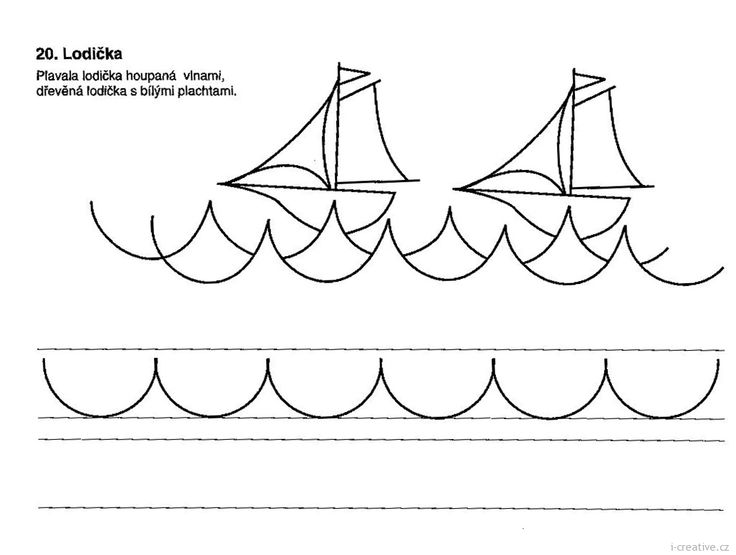 GRAFICKÝ ZÁZNAM:   GRAFICKÝ ZÁZNAM:   GRAFICKÝ ZÁZNAM:   GRAFICKÝ ZÁZNAM:   GRAFICKÝ ZÁZNAM:   